Приложение N 1к приказу ФНС Россииот 30.11.2022 № ЕД-7-8/1129@Форма по КНД 1120502                                  Справка           о принадлежности сумм денежных средств, перечисленных         в качестве единого налогового платежа налогоплательщика,           плательщика сбора, плательщика страховых взносов или                             налогового агента                  N ___________ от ___________ 20__ года    Денежные     средства     налогоплательщика,     плательщика     сбора,плательщика        страховых        взносов,        налогового       агента__________________________________________________________________________,     (наименование организации - налогоплательщика, плательщика сбора,      плательщика страховых взносов или налогового агента, Ф.И.О. <1>     индивидуального предпринимателя, физического лица, не являющегося              индивидуальным предпринимателем, ИНН, КПП <2>)перечисленные  в качестве единого налогового платежа за период с __.__.20__по __.__.20__, учтены в счет погашения налоговых обязанностей с соблюдениемпоследовательности,  установленной  пунктами  8  -  10 статьи 45 Налоговогокодекса Российской Федерации.--------------------------------<1> Отчество указывается при наличии.<2> Указывается код причины постановки на учет, присвоенный налоговым органом по месту нахождения организации либо по месту нахождения отделения иностранной организации.Приложение N 2к приказу ФНС Россииот 30.11.2022 N ЕД-7-8/1129@ФОРМАТПРЕДСТАВЛЕНИЯ СПРАВКИ О ПРИНАДЛЕЖНОСТИ СУММ ДЕНЕЖНЫХСРЕДСТВ, ПЕРЕЧИСЛЕННЫХ В КАЧЕСТВЕ ЕДИНОГО НАЛОГОВОГО ПЛАТЕЖАНАЛОГОПЛАТЕЛЬЩИКА, ПЛАТЕЛЬЩИКА СБОРА, ПЛАТЕЛЬЩИКА СТРАХОВЫХВЗНОСОВ ИЛИ НАЛОГОВОГО АГЕНТА, В ЭЛЕКТРОННОЙ ФОРМЕI. ОБЩИЕ ПОЛОЖЕНИЯ1. Настоящий формат описывает требования к XML - файлам передачи налоговым органом в электронной форме по телекоммуникационным каналам связи справки о принадлежности сумм денежных средств, перечисленных в качестве единого налогового платежа налогоплательщика, плательщика сбора, плательщика страховых взносов или налогового агента (далее - файл обмена).2. Номер версии настоящего формата 5.01, часть 302_01.II. ОПИСАНИЕ ФАЙЛА ОБМЕНА3. Имя файла обмена должно иметь следующий вид:R_T_A_K_O_GGGGMMDD_N, где:R_T - префикс, принимающий значение: IU_SPPRINSUMENP;A_K - идентификатор получателя информации, где: A - идентификатор получателя, которому направляется файл обмена, K - идентификатор конечного получателя, для которого предназначена информация из данного файла обмена. Передача файла от отправителя к конечному получателю (K) может осуществляться в несколько этапов через другие налоговые органы, осуществляющие передачу файла на промежуточных этапах, которые обозначаются идентификатором A. В случае передачи файла от отправителя к конечному получателю при отсутствии налоговых органов, осуществляющих передачу на промежуточных этапах, значения идентификаторов A и K совпадают. Каждый из идентификаторов (A и K) имеет вид:для организаций - девятнадцатиразрядный код (идентификационный номер налогоплательщика, плательщика сбора, плательщика страховых взносов или налогового агента (далее - ИНН) и код причины постановки на учет (далее - КПП) организации (обособленного подразделения);для физических лиц - двенадцатиразрядный код (ИНН физического лица, при наличии. При отсутствии ИНН - последовательность из двенадцати нулей);O - идентификатор отправителя информации, имеет вид для налоговых органов - четырехразрядный код налогового органа;GGGG - год формирования передаваемого файла, MM - месяц, DD - день;N - идентификационный номер файла (длина - от 1 до 36 знаков. Идентификационный номер файла должен обеспечивать уникальность файла).Расширение имени файла - xml. Расширение имени файла может указываться как строчными, так и прописными буквами.Параметры первой строки файла обменаПервая строка XML-файла должна иметь следующий вид:<?xml version ="1.0" encoding ="windows-1251"?>Имя файла, содержащего XML схему файла обмена, должно иметь следующий вид:IU_SPPRINSUMENP_1_302_01_05_01_xx, где xx - номер версии схемы.Расширение имени файла - xsd.XML схема файла обмена приводится отдельным файлом.4. Логическая модель файла обмена представлена в виде диаграммы структуры файла обмена на рисунке 1 настоящего формата. Элементами логической модели файла обмена являются элементы и атрибуты XML - файла. Перечень структурных элементов логической модели файла обмена и сведения о них приведены в таблицах 4.1 - 4.18 настоящего формата.Для каждого структурного элемента логической модели файла обмена приводятся следующие сведения:наименование элемента. Приводится полное наименование элемента. В строке таблицы могут быть описаны несколько элементов, наименования которых разделены символом "|". Такая форма записи применяется при наличии в файле обмена только одного элемента из описанных в этой строке;сокращенное наименование (код) элемента. Приводится сокращенное наименование элемента. Синтаксис сокращенного наименования должен удовлетворять спецификации XML;признак типа элемента. Может принимать следующие значения: "С" - сложный элемент логической модели (содержит вложенные элементы), "П" - простой элемент логической модели, реализованный в виде элемента XML - файла, "А" - простой элемент логической модели, реализованный в виде атрибута элемента XML - файла. Простой элемент логической модели не содержит вложенные элементы;формат элемента. Формат элемента представляется следующими условными обозначениями: T - символьная строка; N - числовое значение (целое или дробное).Формат символьной строки указывается в виде T(n-k) или T(=k), где: n - минимальное количество знаков, k - максимальное количество знаков, символ "-" - разделитель, символ "=" означает фиксированное количество знаков в строке. В случае, если минимальное количество знаков равно 0, формат имеет вид T(0-k). В случае, если максимальное количество знаков не ограничено, формат имеет вид T(n-).Формат числового значения указывается в виде N(m.k), где: m - максимальное количество знаков в числе, включая знак (для отрицательного числа), целую и дробную часть числа без разделяющей десятичной точки, k - максимальное число знаков дробной части числа. Если число знаков дробной части числа равно 0 (то есть число целое), то формат числового значения имеет вид N(m).Для простых элементов, являющихся базовыми в XML, например, элемент с типом "date", поле "Формат элемента" не заполняется. Для таких элементов в поле "Дополнительная информация" указывается тип базового элемента;признак обязательности элемента определяет обязательность наличия элемента (совокупности наименования элемента и его значения) в файле обмена. Признак обязательности элемента может принимать следующие значения: "О" - наличие элемента в файле обмена обязательно; "Н" - наличие элемента в файле обмена необязательно, то есть элемент может отсутствовать. Если элемент принимает ограниченный перечень значений (по классификатору, справочнику, кодовому словарю), то признак обязательности элемента дополняется символом "К". В случае, если количество реализаций элемента может быть более одной, то признак обязательности элемента дополняется символом "М".К вышеперечисленным признакам обязательности элемента может добавляться значение "У" в случае описания в XML схеме условий, предъявляемых к элементу в файле обмена, описанных в графе "Дополнительная информация";дополнительная информация содержит, при необходимости, требования к элементу файла обмена, не указанные ранее. Для сложных элементов указывается ссылка на таблицу, в которой описывается состав данного элемента. Для элементов, принимающих ограниченный перечень значений из классификатора (справочника, кодового словаря), указывается соответствующее наименование классификатора (справочника, кодового словаря) или приводится перечень возможных значений. Для классификатора (справочника, кодового словаря) может указываться ссылка на его местонахождение. Для элементов, использующих пользовательский тип данных, указывается наименование типового элемента.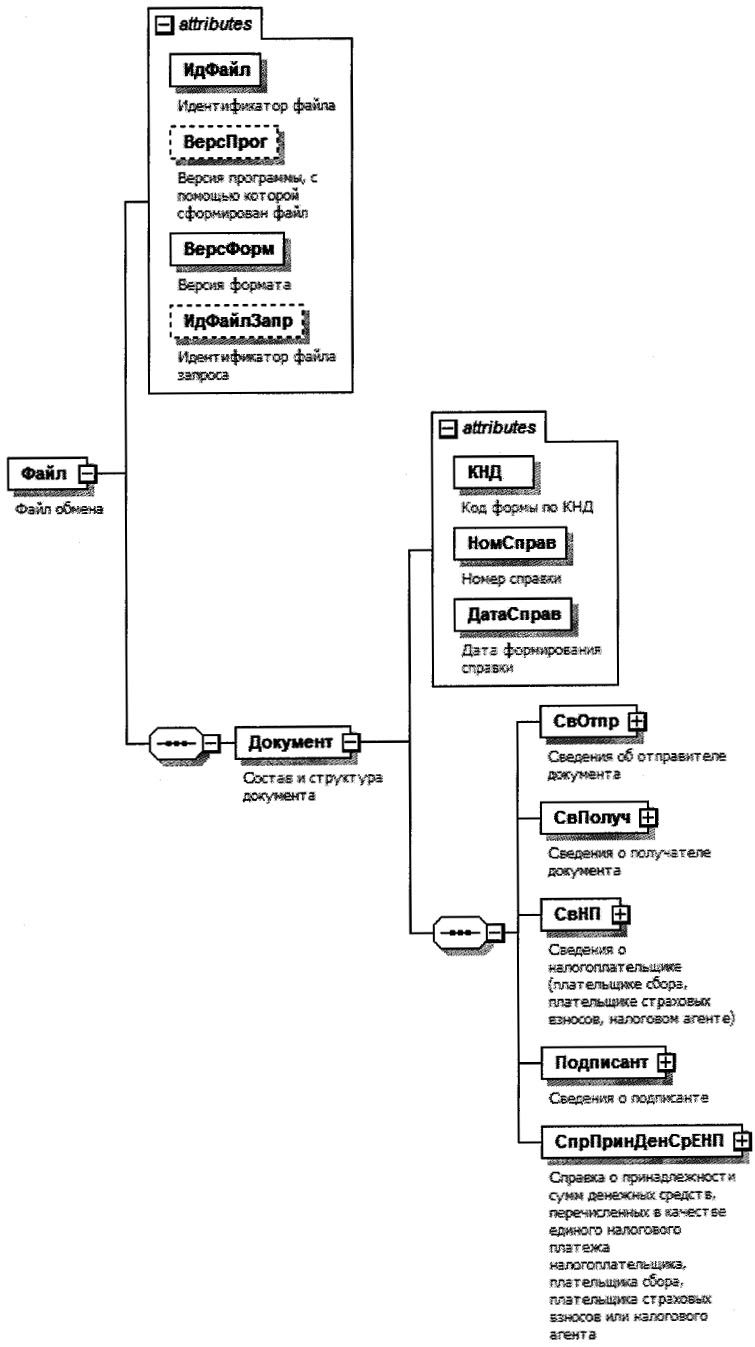 Рисунок 1. Диаграмма структуры файла обменаТаблица 4.1Файл обмена (Файл)Таблица 4.2Состав и структура документа (Документ)Таблица 4.3Сведения об отправителе документа (СвОтпр)Таблица 4.4Сведения о получателе документа (СвПолуч)Таблица 4.5Сведения о получателе - организации (ПолучЮЛ)Таблица 4.6Сведения о получателе - физическом лице (ПолучФЛ)Таблица 4.7Сведения о налогоплательщике (плательщике сбора, плательщикестраховых взносов, налоговом агенте) (СвНП)Таблица 4.8Налогоплательщик (плательщик сбора, плательщик страховыхвзносов, налоговый агент) - организация (НПЮЛ)Таблица 4.9Налогоплательщик (плательщик сбора, плательщик страховыхвзносов, налоговый агент) - физическое лицо (НПФЛ)Таблица 4.10Сведения о подписанте (Подписант)Таблица 4.11Справка о принадлежности сумм денежных средств,перечисленных в качестве единого налогового платежаналогоплательщика, плательщика сбора, плательщика страховыхвзносов или налогового агента (СпрПринДенСрЕНП)Таблица 4.12Поступления (Поступления)Таблица 4.13Учет переплаты с обязательства, итого (УчетПереплИтог)Таблица 4.14Списания (Списания)Таблица 4.15Списание в счет уплаты по обязательству,итого (СписанСчОбязИтог)Таблица 4.16Сведения о поступлениях (СведПоступлТип)Таблица 4.17Сведения о списаниях (СведСписанТип)Таблица 4.18Фамилия, имя, отчество (ФИОТип)Остаток на __.__.____:ПоступленияСписанияОстаток на __.__.____:Раздел I. ПОСТУПЛЕНИЯ.Наименование показателяНаименование показателяДата поступления/списанияСумма поступления/списанияКБКОКТМОКППДокумент основания операцииИтого по виду операции1.ПлатежиИтого по платежам:Итого по платежам:xxxxxx2.Зачет от иного лицаИтого по зачетам:Итого по зачетам:xxxxxx3.Учет переплаты с обязательстваИтого по обязательству:Итого по обязательству:xxxxxxИтого по обязательству:Итого по обязательству:xxxxxxИтого по суммам, учтенным с обязательств:Итого по суммам, учтенным с обязательств:xxxxxxРаздел II. СПИСАНИЯ.Наименование показателяНаименование показателяДата поступления/списанияСумма поступления/списанияКБКОКТМОКППСрок уплатыДокумент основания операцииИтого по виду операции1.Зачет иному лицуИтого по зачету иному лицу:Итого по зачету иному лицу:xxxxxxx2.Возврат денежных средствИтого по возврату денежных средств:Итого по возврату денежных средств:xxxxxx3.Списание в счет уплаты по обязательству:Итого по обязательству:Итого по обязательству:xxxxxxxИтого по обязательству:Итого по обязательству:xxxxxxxИтого по обязательству:Итого по обязательству:xxxxxxxИтого по суммам, списанным в счет уплаты по обязательству:Итого по суммам, списанным в счет уплаты по обязательству:xxxxxxxНастоящая справка не является документом, подтверждающим исполнение организацией, индивидуальным предпринимателем, физическим лицом, не являющимся индивидуальным предпринимателем, обязанности по уплате налогов, сборов, страховых взносов, пеней, штрафов, процентов.(Наименование и код налогового органа, сформировавшего справку)Наименование элементаСокращенное наименование (код) элементаПризнак типа элементаФормат элементаПризнак обязательности элементаДополнительная информацияИдентификатор файлаИдФайлАT(1-255)ОУСодержит (повторяет) имя сформированного файла (без расширения)Версия программы, с помощью которой сформирован файлВерсПрогАT(1-40)НВерсия форматаВерсФормАT(1-5)ОПринимает значение: 5.01Идентификатор файла запросаИдФайлЗапрАT(1-255)НСодержит (повторяет) имя файла запроса (без расширения)Состав и структура документаДокументСОСостав элемента представлен в таблице 4.2Наименование элементаСокращенное наименование (код) элементаПризнак типа элементаФормат элементаПризнак обязательности элементаДополнительная информацияКод формы по КНДКНДАT(=7)ОКТиповой элемент <КНДТип>.Принимает значение: 1120502Номер справкиНомСправАT(1-50)ОДата формирования справкиДатаСправАT(=10)ОТиповой элемент <ДатаТип>.Дата в формате ДД.ММ.ГГГГСведения об отправителе документаСвОтпрСОСостав элемента представлен в таблице 4.3Сведения о получателе документаСвПолучСОСостав элемента представлен в таблице 4.4Сведения о налогоплательщике, плательщике сбора, плательщике страховых взносов, налоговом агентеСвНПСОСостав элемента представлен в таблице 4.7Сведения о подписантеПодписантСОСостав элемента представлен в таблице 4.10Справка о принадлежности сумм денежных средств, перечисленных в качестве единого налогового платежа налогоплательщика, плательщика сбора, плательщика страховых взносов или налогового агентаСпрПринДенСрЕНПСОСостав элемента представлен в таблице 4.11Наименование элементаСокращенное наименование (код) элементаПризнак типа элементаФормат элементаПризнак обязательности элементаДополнительная информацияНаименование налогового органаНаимНОАT(1-1000)НКод налогового органаКодНОАT(=4)ОКТиповой элемент <СОНОТип>Наименование элементаСокращенное наименование (код) элементаПризнак типа элементаФормат элементаПризнак обязательности элементаДополнительная информацияПризнак получателя - уполномоченного представителяПризПолучУПАT(=1)ОКПринимает значение:1 - нет |2 - даСведения о получателе - организации |ПолучЮЛСОСостав элемента представлен в таблице 4.5Сведения о получателе - физическом лицеПолучФЛСОСостав элемента представлен в таблице 4.6Наименование элементаСокращенное наименование (код) элементаПризнак типа элементаФормат элементаПризнак обязательности элементаДополнительная информацияНаименование организацииНаимОргАT(1-1000)ОИНН организацииИННЮЛАT(=10)ОТиповой элемент <ИННЮЛТип>КППКППАT(=9)ОТиповой элемент <КППТип>Наименование элементаСокращенное наименование (код) элементаПризнак типа элементаФормат элементаПризнак обязательности элементаДополнительная информацияИНН физического лицаИННФЛАT(=12)ОТиповой элемент <ИННФЛТип>.При отсутствии ИНН у физического лица значение элемента заполняется последовательностью из двенадцати нулейФамилия, имя, отчество (при наличии) физического лицаФИОСОТиповой элемент <ФИОТип>.Состав элемента представлен в таблице 4.18Наименование элементаСокращенное наименование (код) элементаПризнак типа элементаФормат элементаПризнак обязательности элементаДополнительная информацияНалогоплательщик, плательщик сбора, плательщик страховых взносов, налоговый агент - организация |НПЮЛСОСостав элемента представлен в таблице 4.8Налогоплательщик, плательщик сбора, плательщик страховых взносов, налоговый агент - физическое лицоНПФЛСОСостав элемента представлен в таблице 4.9Наименование элементаСокращенное наименование (код) элементаПризнак типа элементаФормат элементаПризнак обязательности элементаДополнительная информацияПолное наименование организацииНаимОргАT(1-1000)ОИНН организацииИННЮЛАT(=10)ОТиповой элемент <ИННЮЛТип>КППКППАT(=9)ОТиповой элемент <КППТип>Наименование элементаСокращенное наименование (код) элементаПризнак типа элементаФормат элементаПризнак обязательности элементаДополнительная информацияИНН физического лицаИННФЛАT(=12)ОТиповой элемент <ИННФЛТип>Фамилия, имя, отчество (при наличии) физического лицаФИОСОТиповой элемент <ФИОТип>. Состав элемента представлен в таблице 4.18Наименование элементаСокращенное наименование (код) элементаПризнак типа элементаФормат элементаПризнак обязательности элементаДополнительная информацияДолжность лица, подписавшего документДолжнАT(1-128)ННаименование налогового органаНаимНОАT(1-1000)ОКод налогового органаКодНОАT(=4)ОКТиповой элемент <СОНОТип>Фамилия, имя, отчество (при наличии)ФИОСНТиповой элемент <ФИОТип>. Состав элемента представлен в таблице 4.18Наименование элементаСокращенное наименование (код) элементаПризнак типа элементаФормат элементаПризнак обязательности элементаДополнительная информацияДата начала периодаДатаНачПериодАT(=10)ОТиповой элемент <ДатаТип>.Дата в формате ДД.ММ.ГГГГОстаток на начало периодаОстНачПериодАN(17.2)ОПоступления за периодПоступПериодАN(17.2)ОСписания за периодСписанПериодАN(17.2)ОДата окончания периодаДатаКонПериодАT(=10)ОТиповой элемент <ДатаТип>.Дата в формате ДД.ММ.ГГГГОстаток на окончание периодаОстКонПериодАN(17.2)ОПоступленияПоступленияСОСостав элемента представлен в таблице 4.12СписанияСписанияСОСостав элемента представлен в таблице 4.14Наименование элементаСокращенное наименование (код) элементаПризнак типа элементаФормат элементаПризнак обязательности элементаДополнительная информацияИтого по платежамПлатежИтогАN(17.2)ОИтого по зачетамЗачетИтогАN(17.2)ОИтого по суммам, учтенным с обязательствСумОбязИтогАN(17.2)ОПлатежиПлатежиСНМТиповой элемент <СведПоступлТип>.Состав элемента представлен в таблице 4.16Зачет от иного лицаЗачетИнЛицСНМТиповой элемент <СведПоступлТип>.Состав элемента представлен в таблице 4.16Учет переплаты с обязательства, итогоУчетПереплИтогСНМСостав элемента представлен в таблице 4.13Наименование элементаСокращенное наименование (код) элементаПризнак типа элементаФормат элементаПризнак обязательности элементаДополнительная информацияОбязательствоОбязателАT(1-255)ОИтого по обязательствуИтогОбязАN(17.2)ОУчет переплаты с обязательстваУчетПереплСОМТиповой элемент <СведПоступлТип>.Состав элемента представлен в таблице 4.16Наименование элементаСокращенное наименование (код) элементаПризнак типа элементаФормат элементаПризнак обязательности элементаДополнительная информацияИтого по зачету иному лицуЗачетИтогАN(17.2)ОИтого по возврату денежных средствВозвратИтогАN(17.2)ОИтого по суммам, списанным в счет уплаты по обязательствуСписаниеИтогАN(17.2)ОЗачет иному лицуЗачетИнЛицСНМТиповой элемент <СведСписанТип>.Состав элемента представлен в таблице 4.17Возврат денежных средствВозвратДенСрСНМТиповой элемент <СведСписанТип>.Состав элемента представлен в таблице 4.17Списание в счет уплаты по обязательству, итогоСписанСчОбязИтогСНМСостав элемента представлен в таблице 4.15Наименование элементаСокращенное наименование (код) элементаПризнак типа элементаФормат элементаПризнак обязательности элементаДополнительная информацияОбязательствоОбязателАT(1-255)ОИтого по обязательствуИтогОбязАN(17.2)ОСписание в счет уплаты по обязательствуСписанСчОбязСОМТиповой элемент <СведСписанТип>.Состав элемента представлен в таблице 4.17Наименование элементаСокращенное наименование (код) элементаПризнак типа элементаФормат элементаПризнак обязательности элементаДополнительная информацияНаименование показателяНаимПоказАT(1-1000)ОДата поступленияДатаПоступлАT(=10)ОТиповой элемент <ДатаТип>.Дата в формате ДД.ММ.ГГГГСумма поступленияСумПоступлАN(17.2)ОКод бюджетной классификацииКБКАT(=20)ОКТиповой элемент <КБКТип>.Принимает значение в соответствии с Классификатором кодов классификации доходов бюджетов Российской ФедерацииКод по ОКТМООКТМОАT(=8) | T(=11)ОКТиповой элемент <ОКТМОТип>.Принимает значение в соответствии с Общероссийским классификатором территорий муниципальных образованийКППКППАT(=9)НТиповой элемент <КППТип>Документ основания операцииДокОсновАT(1-255)ОИтого по виду операцииИтогВидОперацАN(17.2)ОНаименование элементаСокращенное наименование (код) элементаПризнак типа элементаФормат элементаПризнак обязательности элементаДополнительная информацияНаименование показателяНаимПоказАT(1-1000)ОДата списанияДатаСписанАT(=10)ОТиповой элемент <ДатаТип>.Дата в формате ДД.ММ.ГГГГСумма списанияСумСписанАN(17.2)ОКод бюджетной классификацииКБКАT(=20)ОКТиповой элемент <КБКТип>.Принимает значение в соответствии с Классификатором кодов классификации доходов бюджетов Российской ФедерацииКод по ОКТМООКТМОАT(=8) | T(=11)ОКТиповой элемент <ОКТМОТип>.Принимает значение в соответствии с Общероссийским классификатором территорий муниципальных образованийКППКППАT(=9)НТиповой элемент <КППТип>Срок уплатыСрокУплАT(=10)ОТиповой элемент <ДатаТип>. Дата в формате ДД.ММ.ГГГГДокумент основания операцииДокОсновАT(1-255)ОИтого по виду операцииИтогВидОперацАN(17.2)ОНаименование элементаСокращенное наименование (код) элементаПризнак типа элементаФормат элементаПризнак обязательности элементаДополнительная информацияФамилияФамилияАT(1-60)ОИмяИмяАT(1-60)ООтчествоОтчествоАT(1-60)Н